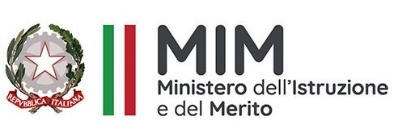 Istituto Comprensivo Statale “Sandro Onofri”Via Cutigliano, 82 – 00146 Romae-mail: RMIC8F2007@istruzione.it; RMIC8F2007@pec.istruzione.itwww.icsonofri.edu.itRELAZIONE DEGLI INSEGNANTI SUI LIBRI DI TESTO PROPOSTI PER LA SCUOLA PRIMARIAADOZIONE LIBRI DI TESTO PER L’ANNO SCOLASTICO ……Plesso/i  ………  Futura classe: ……….Tipologia testo:   …………………………………………………………………………………..BREVE RELAZIONE:___________________________________________________________________________________________________________________________________________________________________________________________________________________________________________________________________________________________________________________________________________________________________________________________________________________________________________________________________________________________________________________________________________________________________________________________________________________________________________________________________________________________________________________________________________________________________________________________________________________________________________________________________________________________________________________________________________________________________________________________________________________________________________________________________________________________________________________________________________________________________________________________________________________________________________________________________________________________Gli insegnanti proponenti:........................................       ...........................................     ....................................................................................       ...........................................     ....................................................................................       ...........................................     ............................................Roma, li